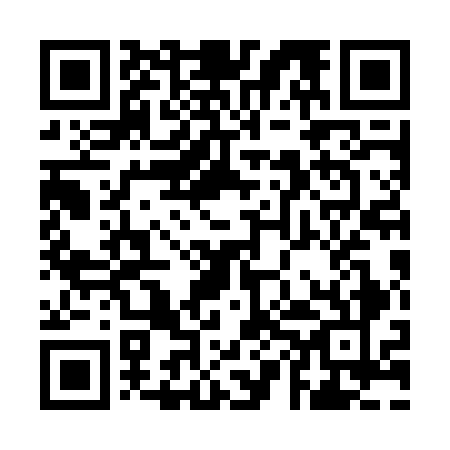 Prayer times for Yarrawonga, AustraliaWed 1 May 2024 - Fri 31 May 2024High Latitude Method: NonePrayer Calculation Method: Muslim World LeagueAsar Calculation Method: ShafiPrayer times provided by https://www.salahtimes.comDateDayFajrSunriseDhuhrAsrMaghribIsha1Wed5:276:5412:133:095:326:542Thu5:286:5512:133:085:316:533Fri5:296:5612:133:085:306:524Sat5:296:5712:133:075:296:515Sun5:306:5712:133:065:286:506Mon5:316:5812:133:055:276:497Tue5:316:5912:133:045:266:488Wed5:327:0012:133:045:256:489Thu5:337:0112:123:035:246:4710Fri5:337:0212:123:025:236:4611Sat5:347:0212:123:015:226:4512Sun5:357:0312:123:015:216:4513Mon5:357:0412:123:005:206:4414Tue5:367:0512:122:595:206:4315Wed5:377:0612:122:595:196:4316Thu5:377:0612:122:585:186:4217Fri5:387:0712:122:585:176:4118Sat5:397:0812:122:575:176:4119Sun5:397:0912:132:565:166:4020Mon5:407:0912:132:565:156:4021Tue5:417:1012:132:555:156:3922Wed5:417:1112:132:555:146:3923Thu5:427:1212:132:545:146:3824Fri5:427:1212:132:545:136:3825Sat5:437:1312:132:545:136:3826Sun5:447:1412:132:535:126:3727Mon5:447:1412:132:535:126:3728Tue5:457:1512:132:535:116:3729Wed5:457:1612:132:525:116:3630Thu5:467:1612:142:525:106:3631Fri5:467:1712:142:525:106:36